Webarchitects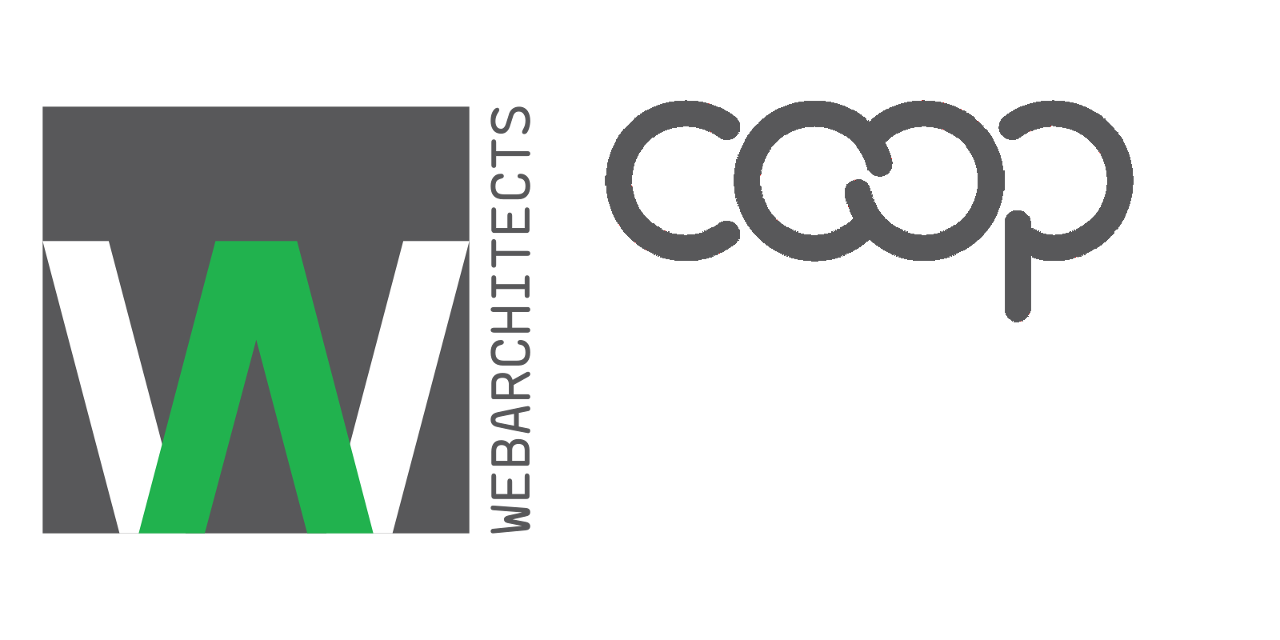 Webarch Co-operative Limited68a John StreetSheffieldS3 7ALinfo@webarchitects.coopwww.webarchitects.coop+44 114 276 9709Application for Membership Please complete and return to the above address: Full name of applicant: ………………………………………………………………………………………………Contact name: …………………………………………………………………………………………………………(Only needed if the applicant is not an individual) Address: …………………………………………………………………………………………………………………………………………………………………………………………………………………………………………………Telephone number: ……………………………………………………………………………………………………Email address: …………………………………………………………………………………………………………I/We wish to apply for membership of Webarch Co-operative Limited. I/We confirm that I/we intend to become a user of Webarch Co-operative Limited services and/or a partner in the provision of their services.(OR) I wish to support Webarch Co-operative Limited by becoming an investor-member.(Please delete one of the above two paragraphs as appropriate) I/we agree to abide by the rules of the co-operative. (www.webarchitects.coop/rules) I agree to receiving notices relating to membership being sent by email.I/We enclose a cheque, or will make bank transfer payable to Webarchitects for the amount of £………………… (Any amount over £1; suggested minimum £10 for individuals and £100 for organisations.)Signed: ……………………………………………………………………………………………………………………Please print name: ……………………………………………………………………………………………………Date: ………………………………………………………………………………………………………………………Membership No:  ………………………………………………………………………………………………………(For office use)Webarch Co-operative Limited  trading as Webarchitects Registered no. 31305R 